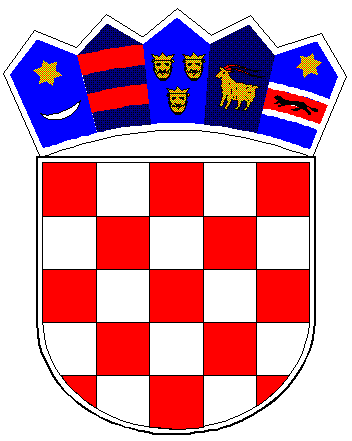         REPUBLIKA  HRVATSKAKRAPINSKO-ZAGORSKA ŽUPANIJA        GRAD PREGRADA Upravni odjel za opće poslove        i društvene djelatnostiKlasa:602-01/166-01/01Urbroj:2214/01-03/01-16-2Pregrada, 11. listopad 2016.Sukladno  čl. 5. Odluke o osnivanju Dječjeg gradskog vijeća Grada Pregrade (Službeni glasnik Krapinsko-zagorske županije br. 22/14 i 23/16) Upravni odjel za opće poslove i društvene djelatnosti Grada Pregrade dana 11.studenog 2016.g.  objavljuje                    Rezultate  izbora za vijećnike Dječjeg gradskog vijeća Grada PregradeOŠ Janka Leskovara:1. 4a razred: Idora Tomašković 8 glasova,2. 4b razred: David Peer 8 glasova,3. 5a razred: Paola Sekušak 12 glasova,4. 5b razred: Ivan Martinko 9 glasova,5. 5c razred: Lucija Horvat 15 glasova,6. 6a razred: Lorena Šurić 13 glasova,7. 6b razred: Nika Šimun 9 glasova,8. 7a razred: Lara Jazbec 10 glasova,9. 7b razred: Kjara Matkun 19 glasova,10.7c razred: Marta Hercigonja 13 glasova,PŠ Sopot: 11. 4 razred: Mihael Bedeniković 4 glasa,PŠ Stipernica:12. 4 razred: Ivan Filipčić 2 glasa,PŠ Benkovo: 13. 4 razred:Karlo Vrhovski 7 glasova,PŠ Gorjakovo:14. 4.razred Renato Šoštarić 13 glasova,OŠ Đure Prejca : 15.David Pavlinec 6 glasova,                                                                                                               PROČELNICAKsenija Ogrizek, dipl. iur.Dostaviti:1. OŠ Janka Leskovara Ul. Dragutina Kunovića 8 49218 Pregrada,2. OŠ Đure Prejca Ratkajeva 8 49216 Desinić,3. Evidencija, ovdje,4. Arhiva, ovdje.